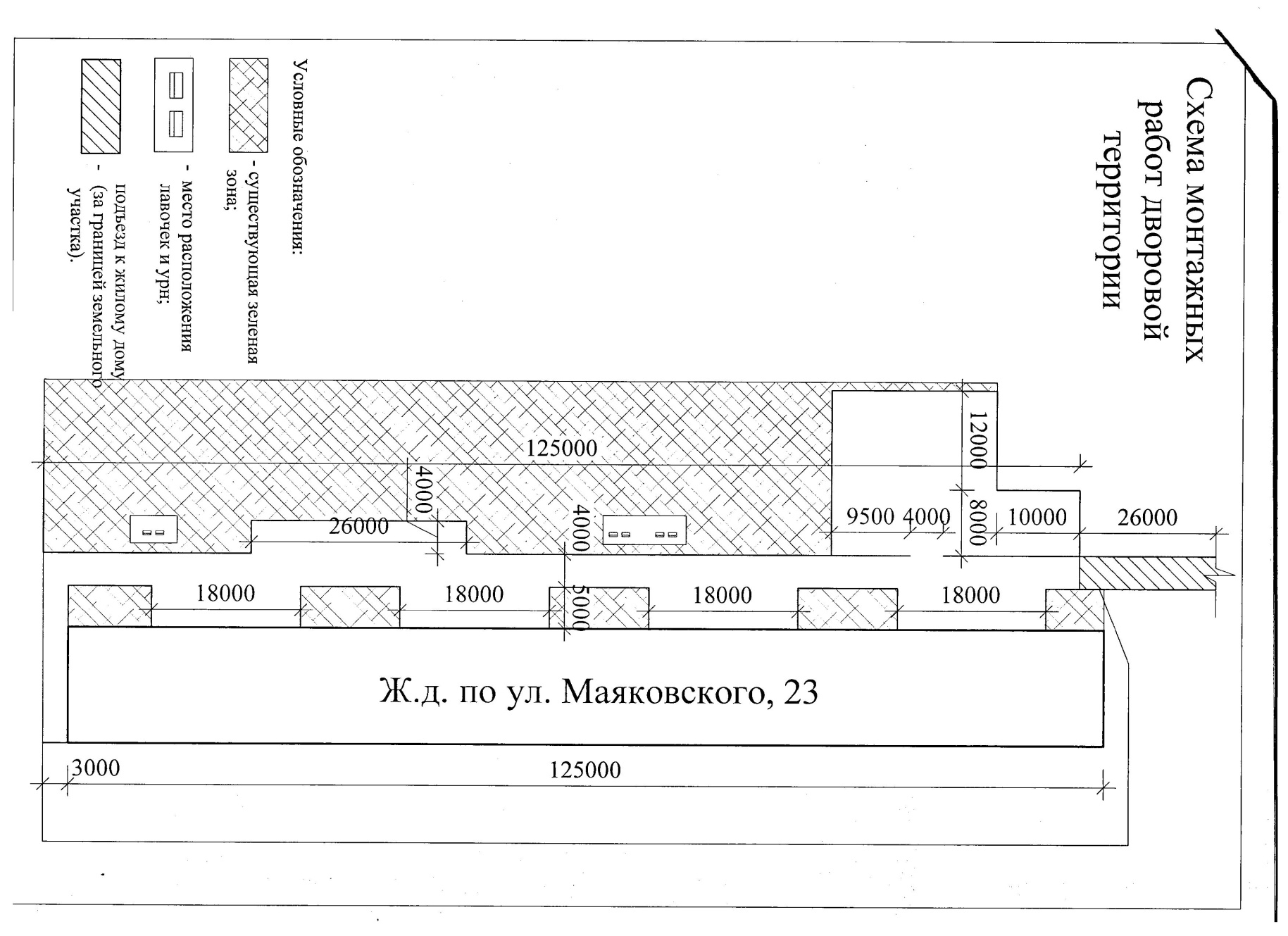 Приложение №1 к Техническому  заданиюСхема 1. 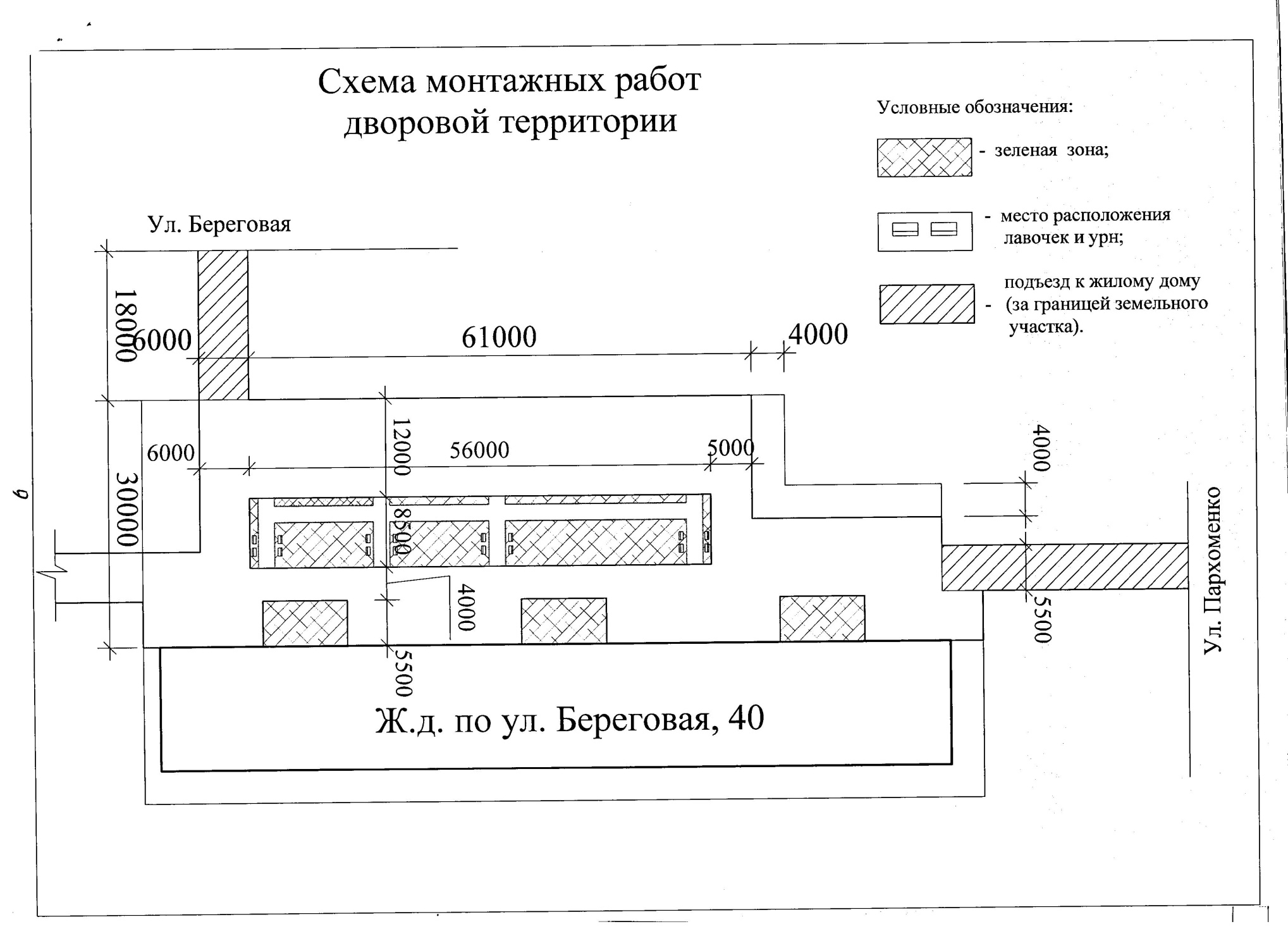 Схема 2.. 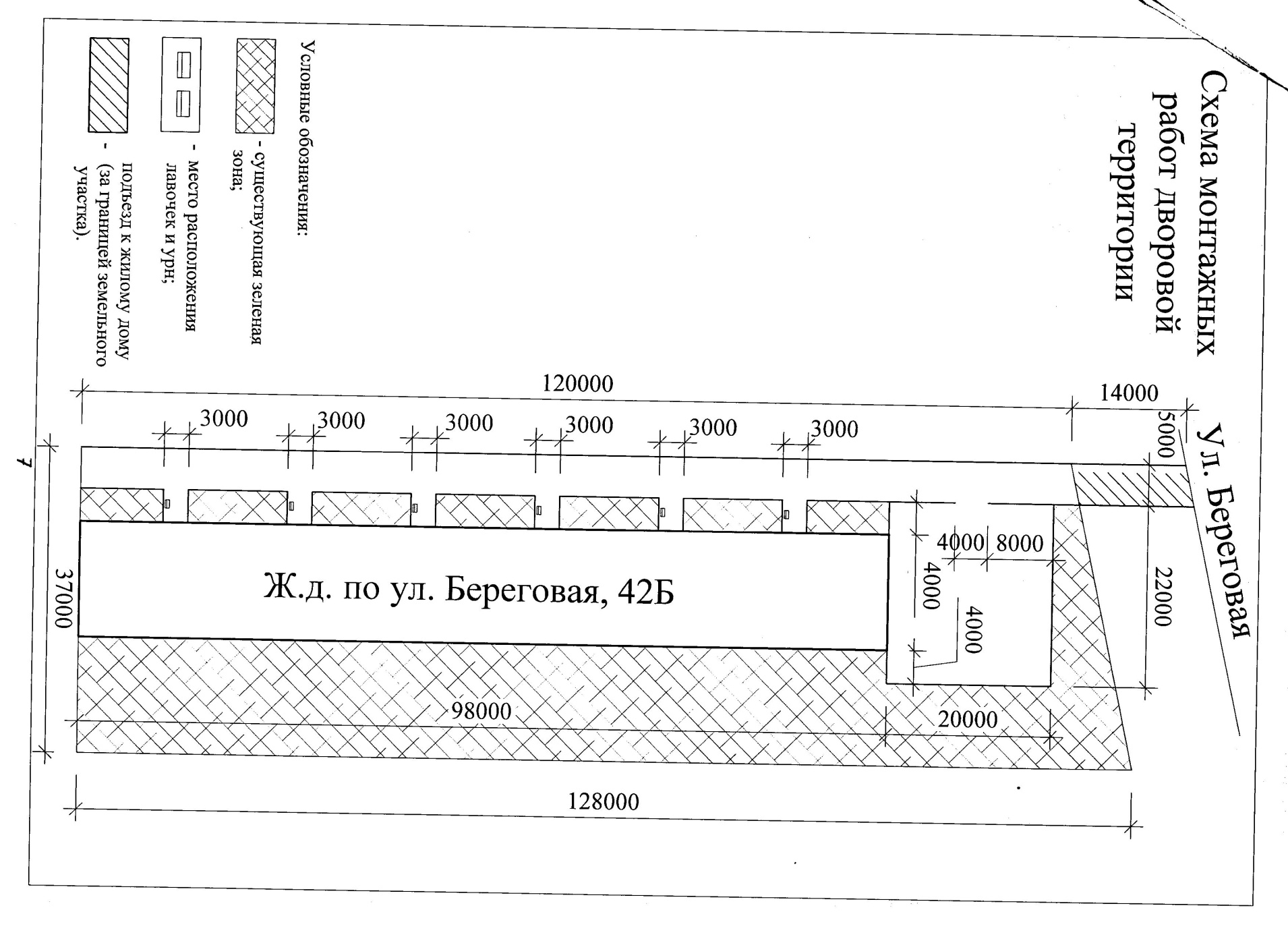 Схема 3. Схема 4.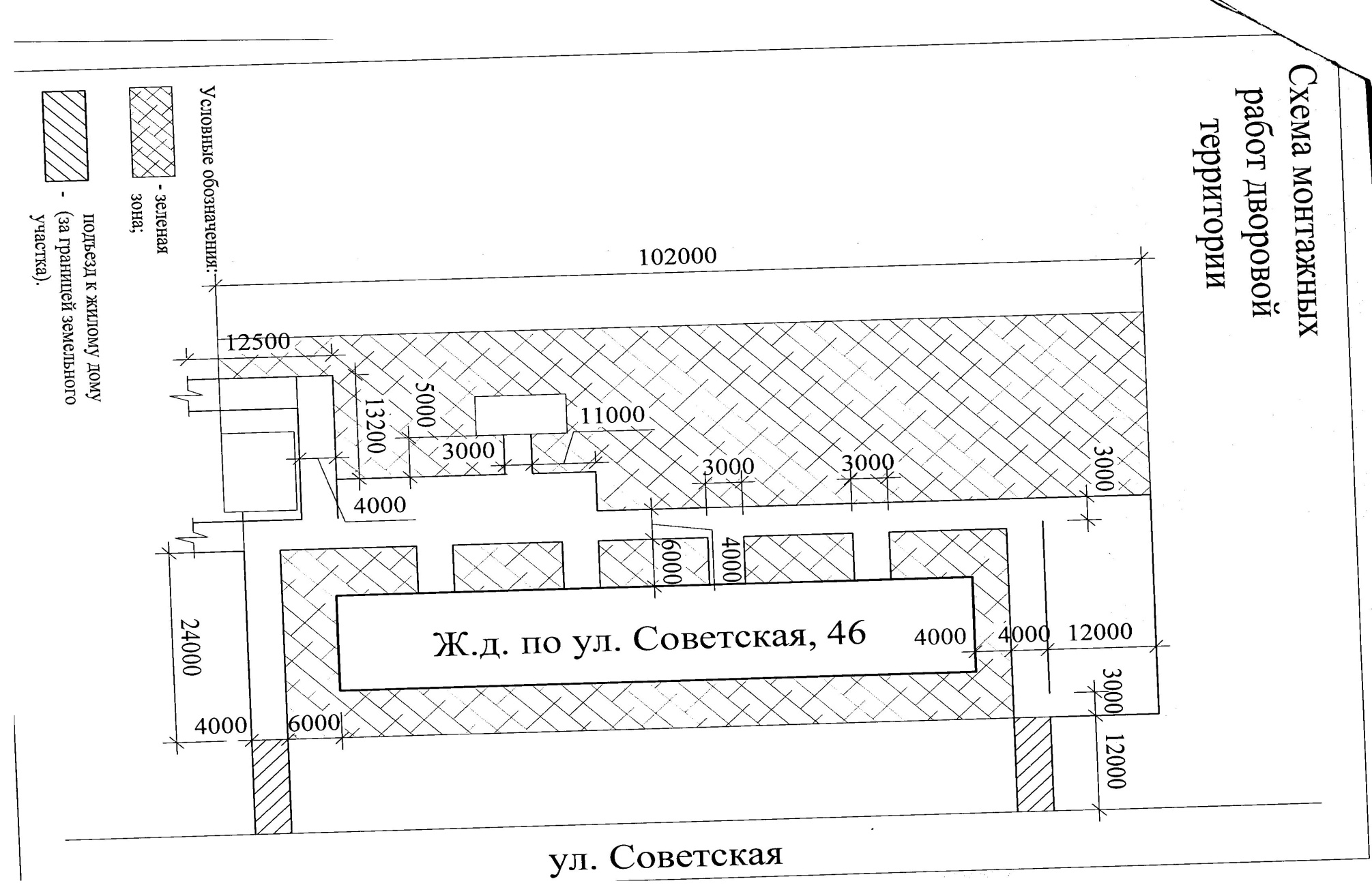 Схема 5.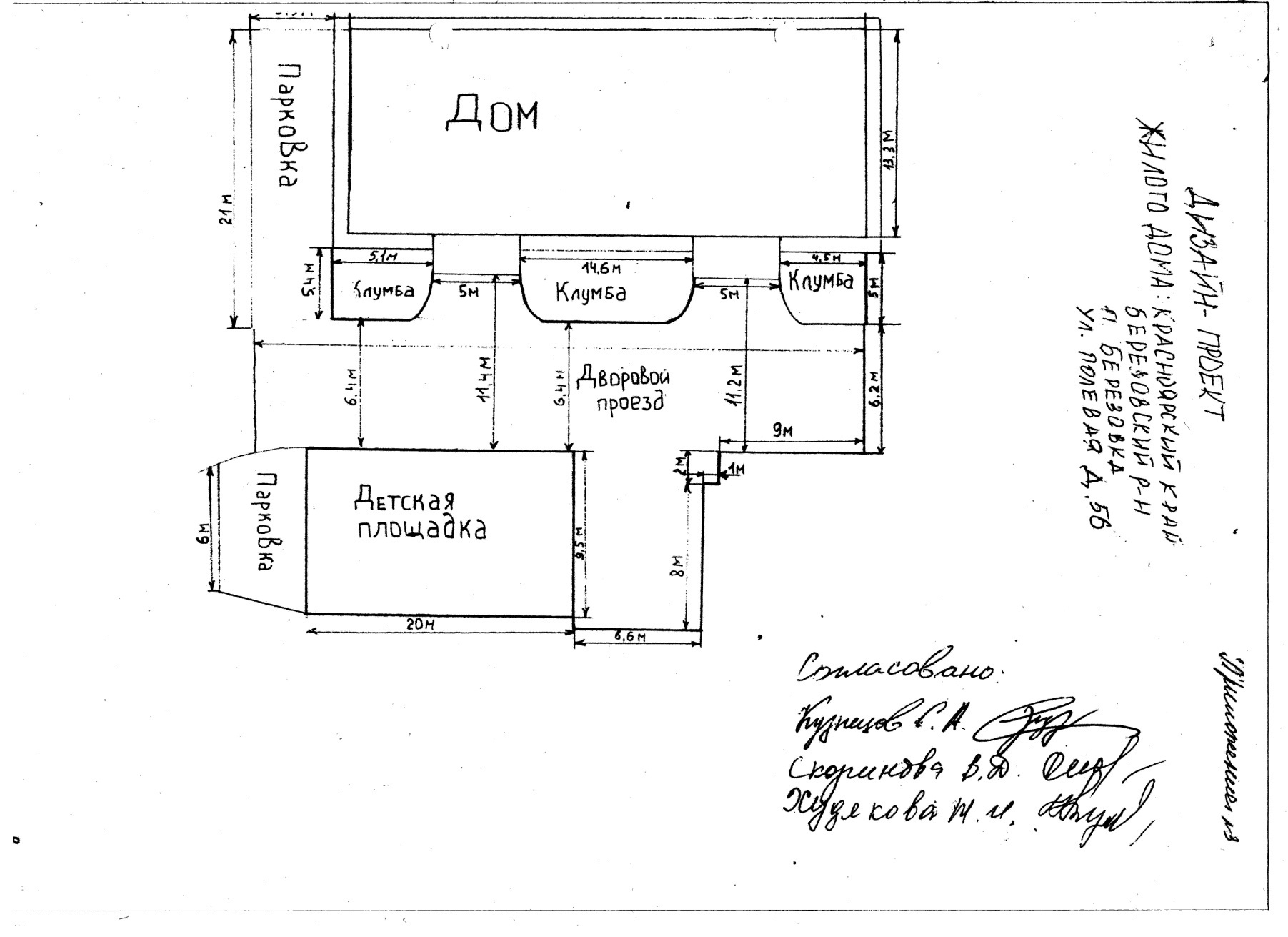 